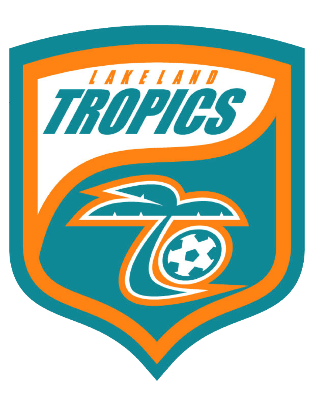 LFC – Board Meeting Meeting MinutesNovember 7th, 2018Opening – The meeting was called to order at 6:30pm by Daragh Cullen_____________________________________________________________________________________________________________________________________________________________________________________________________AdjournmentMeeting was adjourned at 7:40pm by Daragh Cullen. Minutes submitted by:	Sheryl FernandezApproved by: Board December 19th, 2018 Board MemberBoard PositionPresentDaragh CullenPresidentYesJulian RobinsVice President of Inter-LeagueNoJohn McCarronVice President of TravelNoDan ShupskyFinancial ControllerYesSheryl FernandezSecretaryYesDaryl DensonMember at LargeYesAlicia RossowMember at Large (6:30-7:35pm)YesStaffEoghan ConlonTechnical DirectorYesAshleyOperations ManagerYesGuestsNoneTopicNotesApproval of MinutesAlicia motioned to approve the October Board Meeting Minutes, with a second by Dan and further unanimous approval by the Board.Financial UpdateIncome is up over last year.  Registration fees for inter-league are only off by 4,100.Tournament 11k income, still getting in all expenses.Net income is in line with last year.Travel UpdatePolice called to game at U13 Travel in Cape Coral- opposing coach put his hands on our players- police report filed. U11 Boys Elite Coaching Change will be made- Jason Carlson work is too time consuming to match expectations-may have to step in to coach-permission needed from BOD.  Alicia motioned, with a second by Dan, and further unanimous approval by the Board to allow Eoghan to fill in and coach a team due to the loss of one coach.All Teams in full swing with FPL CDL FSPL Teams have adjusted times and or locations to ensure that lighted space is available at LKPInter-League Update All games at Lake Parker are progressing wellLights were not ordered for the following reasons past years we had more teams and player and thus not enough space for teams to train on at LKPGood reason to order mobile lights 2017 IL Lake Parker Numbers: 396 players with 38 Teams 2018 IL Lake Parker Numbers: 350 players with 35 Teams Operations UpdateAll quick books up to date Accounts outstanding Direct Deposit is now available to all full time employeesTerminated Cell Phone with the club TOPS UpdateTOPS finale this Saturday at 9am at Carter Road.Will have an Instagram and TOPS Lakeland Facebook page.Morgan named Regional TOPS Player buddy of the YearUniformsWeGotSoccer: Meeting with owner on Oct 17th-Daragh provide  Soccer.com: Meeting with Rep Daragh provides report Capelli: Future Proposals Field MaintenanceCarter Road field is available and up and running. New portion of Carter Road fields looks great.Still running into issues with unauthorized people at the event MiscBe Brave Tournament Executed well on 10/20/2018Julio Borge did an outstanding job27 Teams rough half of our teams played in the eventSponsorships/PartnershipsMet with PDQ- Lisa (operations manager is attending onsite this Saturday)Meeting minutes provided to DS and DD-discussed Carter RdStill no payment or contract signed with PDQDick’s – date this weekendCalendarNone